Отчет, посвященный Дню полярника в России,  вМБОУ «Теляженская  ООШ» 21 мая  2021 г.Всероссийский урок Арктики ,посвященный  Дню полярника в России , в нашей школе проводился 21 мая 2021 года. В рамках урока дети узнали об истории освоения Антарктики и ее главных героях,  о работе национальных парков и заповедников Арктики, об организации уникальных дрейфующих станций", о том, почему именно здесь находится "климатическая кухня планеты", и какое влияние оказывает Арктика на повседневную жизнь каждого жителя России, а также о задачах современного освоения Арктики.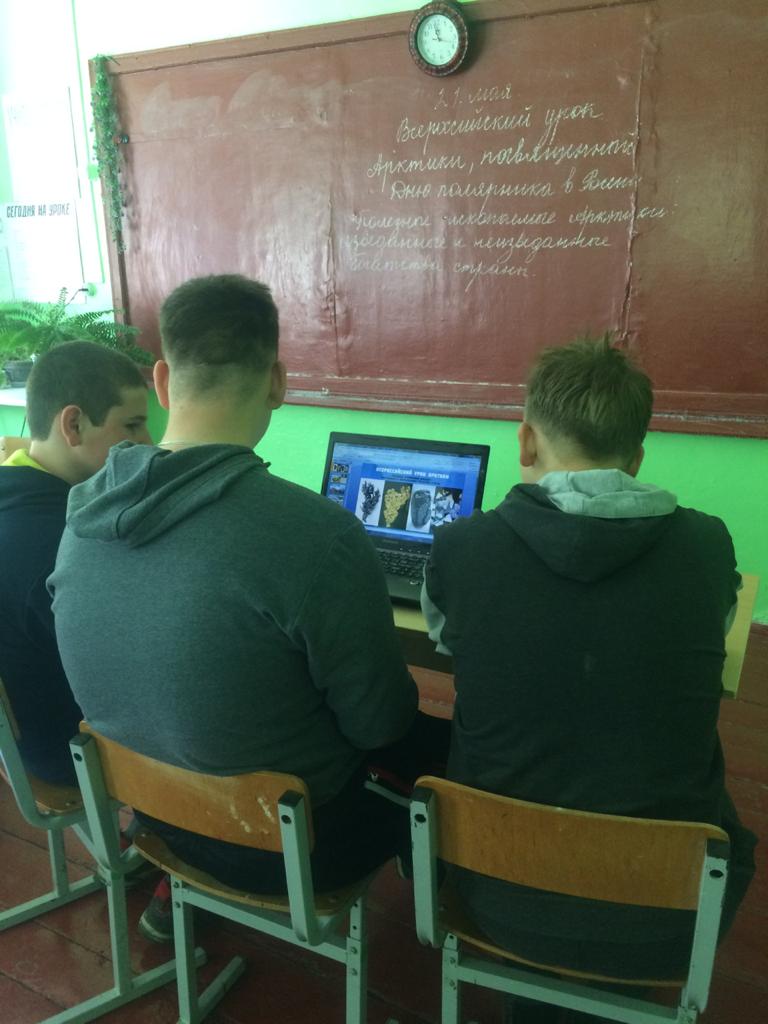 